27.10.20210год«Коммерция (по отраслям)2 курсФизкультураТема: «Броски мяча в корзину с разных положений»Цель: приобретение навыков и умения самостоятельно выполнять передачи, броски мяча.Задание: конспект в тетрадь, присылаем в личные сообщения.Информационные технологии в профессиональной деятельностиТема: «Создание и редактирование документов Excel»Цель: изучение технологии экономических  расчетов в табличном процессоре.Задание: выполнить пр.работу №14 Михеева (практикум)МатематикаКонтрольная работа « Решение систем линейных уравнений по формулам Крамера и методом Гаусса»Цель: формирование умения решать системы линейных уравнений по формулам Крамера и методом Гаусса.Задание: 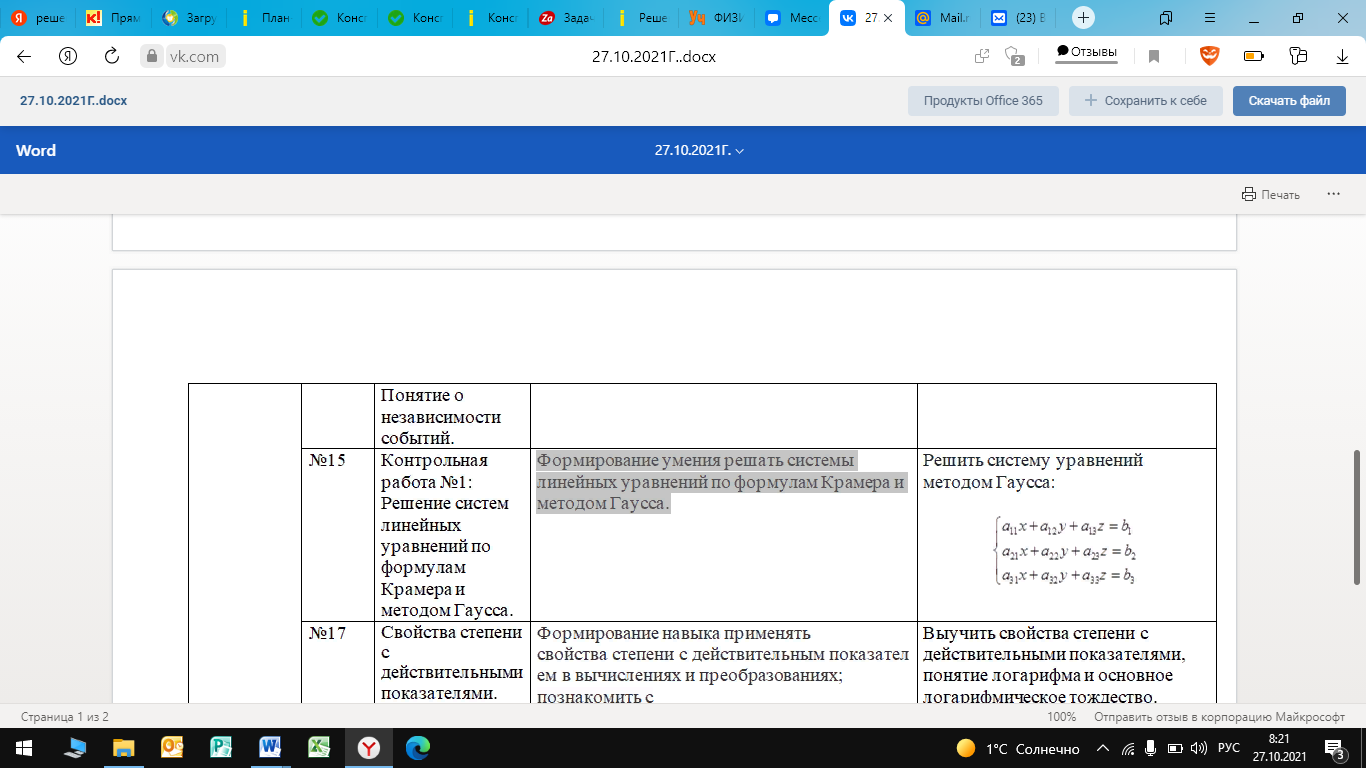 